Publicado en Sevilla el 11/01/2021 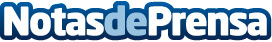 Mastercopy, empresa líder en papelería, copistería e imprenta en SevillaMastercopy es una empresa formada por especialistas y profesionales con más de 15 años de experiencia en el sector. Así pues, ofrece servicios de copistería e imprenta en Sevilla a todos los niveles y cuenta con una amplia gama de productos en papelería. Los dos elementos principales que les diferencian son: la gran cantidad de productos y servicios que poseen y sus tarifas, las más económicas de su comunidadDatos de contacto:Mastercopy Sevilla, especialistas en imprenta, papelería y copistería670 342 186Nota de prensa publicada en: https://www.notasdeprensa.es/mastercopy-empresa-lider-en-papeleria Categorias: Telecomunicaciones Interiorismo Andalucia Consumo Ocio para niños Universidades http://www.notasdeprensa.es